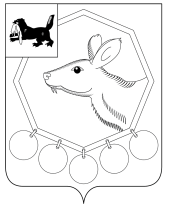 РОССИЙСКАЯ ФЕДЕРАЦИЯИРКУТСКАЯ ОБЛАСТЬМУНИЦИПАЛЬНОЕ ОБРАЗОВАНИЕ «БАЯНДАЕВСКИЙ РАЙОН»ПОСТАНОВЛЕНИЕ МЭРАот 26 декабря 2013 г. №   245 							с. БаяндайОб утверждении Порядка увольнения (освобождения от должности) лиц, замещающих муниципальные должности,в связи с утратой доверия            В соответствии со ст. 13.1 Федерального закона от 25.12.2008 № 273-ФЗ «О противодействии коррупции», руководствуясь Федеральным законом от 06.10.2003 № 131-ФЗ «Об общих принципах организации местного самоуправления в Российской Федерации»,  ст.ст. 33, 48 Устава МО «Баяндаевский район», ПОСТАНОВЛЯЮ:Утвердить Порядок увольнения (освобождения от должности) лиц, замещающих муниципальные должности,  в связи с утратой доверия (Приложение).Опубликовать настоящее постановление в газете «Заря», а также на официальном сайте МО «Баяндаевский район» в информационно-телекоммуникационной сети «Интернет» в течение 10 дней после его утверждения.Мэр муниципального образования «Баяндаевский район» А.П.ТабинаевПриложениеУТВЕРЖДЕН Постановлением мэра МО «Баяндаевский район»от 26 декабря 2013 г. № 245ПОРЯДОКУВОЛЬНЕНИЯ (ОСВОБОЖДЕНИЯ ОТ ДОЛЖНОСТИ) ЛИЦ, ЗАМЕЩАЮЩИХ МУНИЦИПАЛЬНЫЕ ДОЛЖНОСТИ, В СВЯЗИ С УТРАТОЙ ДОВЕРИЯНастоящий Порядок увольнения (освобождения от должности) лиц, замещающих муниципальные должности, в связи с утратой доверия  (далее - Порядок), разработан в соответствии со ст. 13.1 Федерального закона от 25 декабря 2008 года № 273-ФЗ «О противодействии коррупции». К лицам, замещающим муниципальные должности, относятся Председатель Думы МО «Баяндаевский район», Мэр МО «Баяндаевский район», Председатель МКУ КСП МО «Баяндаевский район».      1. Лицо, замещающее муниципальную должность, подлежит увольнению (освобождению от должности) в связи с утратой доверия в случаях, предусмотренных ст.13.1 Федерального закона от 25 декабря 2008 года № 273-ФЗ «О противодействии коррупции», а именно:непринятия лицом мер по предотвращению и (или) урегулированию конфликта интересов, стороной которого оно является;непредставления сведений о своих доходах, об имуществе и обязательствах имущественного характера, а также о доходах, об имуществе и обязательствах имущественного характера своих супруги (супруга) и несовершеннолетних детей либо представления заведомо недостоверных или неполных сведений;участия лица на платной основе в деятельности органа управления коммерческой организации, за исключением случаев, установленных федеральным законом;осуществления лицом предпринимательской деятельности;вхождения лица в состав органов управления, попечительских или наблюдательных советов, иных органов иностранных коммерческих неправительственных организаций и действующих на территории Российской Федерации их структурных подразделений, если иное не предусмотрено международным договором Российской Федерации или законодательством Российской Федерации.               2. Лицо, замещающее муниципальную должность, которому стало известно о возникновении у подчиненного ему лица личной заинтересованности, которая приводит или может привести к конфликту интересов, подлежит увольнению (освобождению от должности) в связи с утратой доверия, также в случае непринятия лицом, замещающим муниципальную должность, мер по предотвращению и (или) урегулированию конфликта интересов, стороной которого является подчиненное ему лицо. 3. Основанием для осуществления проверки, предусмотренной пунктом 4 Порядка, является информация о наличии случаев, предусмотренных в пунктах 1, 2 Порядка, представленная в письменном виде:а) правоохранительными органами, иными государственными органами, органами местного самоуправления и их должностными лицами;б) постоянно действующими руководящими органами политических партий и зарегистрированных в соответствии с законом иных общероссийских общественных объединений, не являющихся политическими партиями;в) средствами массовой информации.4. Проверка наличия случаев, предусмотренных пунктами 1, 2 Порядка (далее- проверка), производится сектором по кадровой работе и информационному обеспечению администрации МО «Баяндаевский район» (далее – сектор по кадровой работе) в срок, не превышающий 60 дней со дня принятия решения о ее проведении. Проверка проводится сектором по кадровой работе самостоятельно либо путем направления запросов в территориальные органы федеральных государственных органов, уполномоченных на осуществление контроля и надзора в области налогов и сборов, государственной регистрации прав, оперативно-розыскной деятельности, банковские и иные кредитные организации, иные органы и организации, обладающие информацией о наличии обстоятельств, предусмотренных пунктами 1, 2 Порядка.5. По окончании проверки сектором по кадровой работе подготавливается доклад, в котором указываются факты и обстоятельства, установленные по результатам проверки. Доклад о результатах проверки подписывается главным специалистом по кадровой работе, согласовывается с заместителем мэра МО «Баяндаевский район».6. Доклад о результатах проверки не позднее трех дней со дня истечения срока проведения проверки, представляется в комиссию по соблюдению требований к служебному поведению муниципальных служащих и урегулированию конфликта интересов, утвержденную постановлением мэра МО «Баяндаевский район» от 06.08.2012 № 125 «Об утверждении комиссии по соблюдению требований к служебному поведению муниципальных служащих и урегулированию конфликта интересов» (далее – комиссия по соблюдению требований к служебному поведению и урегулированию конфликта интересов).7. В случае установления комиссией признаков коррупционного правонарушения, допущенного лицом, замещающим муниципальную должность, а именно, подтверждения случаев, указанных в пунктах 1, 2 Порядка, решение комиссии по соблюдению требований к служебному поведению и урегулированию конфликта интересов в письменной форме представляется в Думу МО «Баяндаевский район».8. Решение комиссии по соблюдению требований к служебному поведению и урегулированию конфликта  интересов представляется секретарем комиссии в Думу МО «Баяндаевский район» в течение трех дней со дня проведения заседания комиссии.9. Обращение об увольнении (освобождении от должности) лица, замещающего муниципальную должность, в связи с утратой доверия оформляется по инициативе депутатов Думы МО «Баяндаевский район», выдвинутой не менее чем двумя третями от установленной численности депутатов Думы МО «Баяндаевский район» при наличии в Думе МО «Баяндаевский район» решения комиссии по соблюдению требований к служебному поведению муниципальных служащих и урегулированию конфликта интересов, предусмотренного пунктом 7 Порядка. Указанное обращение вносится в Думу МО «Баяндаевский район» вместе с проектом решения Думы МО «Баяндаевский район» об увольнении (освобождении от должности) в связи с утратой доверия лица, замещающего муниципальную должность.  10. О выдвижении данной инициативы лицо, замещающее муниципальную должность, уведомляется в письменной форме Думой МО «Баяндаевский район» не позднее дня, следующего за днем внесения указанного обращения в Думу МО «Баяндаевский район».  11. Решение Думы МО «Баяндаевский район» об увольнении (освобождении от должности) в связи с утратой доверия лица, замещающего муниципальную должность, принимается тайным голосованием, считается принятым, если за него проголосовало не менее двух третей от установленной численности депутатов Думы МО «Баяндаевский район».  12. При рассмотрении и принятии Думой МО «Баяндаевский район» решения об увольнении (освобождении от должности) лица, замещающего муниципальную должность, в связи с утратой доверия должны быть обеспечены:1) заблаговременное получение им уведомления о дате и месте проведения соответствующего заседания, а также ознакомление с проектом решения Думы МО «Баяндаевский район» об увольнении (освобождении от должности) лица, замещающего муниципальную должность, в связи с утратой доверия;2) предоставление ему возможности дать депутатам Думы МО «Баяндаевский район» объяснения по поводу обстоятельств, выдвигаемых в качестве основания для увольнения (освобождения от должности) лица, замещающего муниципальную должность, в связи с утратой доверия.13.  В случае, если лицо, замещающее муниципальную должность, не согласно с решением Думы МО «Баяндаевский район» об увольнении (освобождении от должности) в связи с утратой доверия, он вправе в письменном виде изложить свое особое мнение.         14. Решение об увольнении (освобождении от должности) лица, замещающего муниципальную должность, в связи с утратой доверия принимается Думой МО «Баяндаевский район» не позднее чем через 30 дней со дня внесения в Думу МО «Баяндаевский район» обращения депутатов Думы МО «Баяндаевский район» с проектом решения Думы МО «Баяндаевский район» об увольнении (освобождении от должности) в связи с утратой доверия лица,. Замещающего муниципальную должность.         15. В решении об увольнении (освобождении от должности) в связи с утратой доверия лица, замещающего муниципальную должность, в качестве основания увольнения (освобождения от должности) указывается соответствующий случай, установленный ст. 13.1 Федерального закона от 25 декабря 2008г. № 273-ФЗ «О противодействии коррупции» и указанных в пунктах 1, 2 Порядка.        16. Копия решения об увольнении (освобождении от должности) в связи с утратой доверия лица, замещающего муниципальную должность, с указанием коррупционного правонарушения и нормативных правовых актов, положения которых им нарушены, вручаются лицу, замещающему муниципальную должность, под роспись в течение пяти дней со дня вступления в силу соответствующего решения, не считая времени отсутствия лица, замещающего муниципальную должность, на рабочем месте по уважительным причинам. Если лицо, замещающее муниципальную должность, отказывается от ознакомления с решением под роспись и получения его копии, то об этом составляется соответствующий акт.       17. Решение Думы МО «Баяндаевский район» об увольнении (освобождении от должности) в связи с утратой доверия лица, замещающего муниципальную должность, подлежит официальному опубликованию (обнародованию) не позднее чем через пять дней со дня его подписания и вступает в силу со дня его официального опубликования (обнародования).       18. В случае, если лицо, замещающее муниципальную должность, в письменном виде изложило свое особое мнение по вопросу его освобождения от должности, оно подлежит опубликованию (обнародованию) одновременно с указанным решением Думы МО «Баяндаевский район».